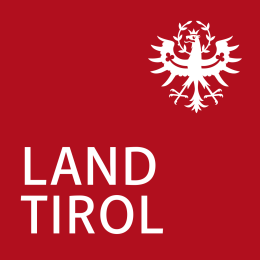 § 1Leistungsbeschreibungen und QualitätsstandardsAufgrund des § 14 Abs. 2 und 3 des Tiroler Teilhabegesetzes - TTHG, LGBl. Nr. 32/2018, zuletzt geändert durch das Gesetz LGBl. Nr. 62/2022, werden nach Anhörung der Nutzerinnenvertretung, der Angehörigenvertretung sowie der betroffenen Dienstleisterinnen in den Anlagen 1 bis 10 unter Berücksichtigung der Ziele und Grundsätze nach den §§ 1 und 2 TTHG Beschreibungen (§ 14 Abs. 1 lit. a bis g TTHG) und Qualitätsstandards (§ 14 Abs. 1 lit. h TTHG) für folgende Leistungen festgelegt:Persönliche Assistenz (Anlage 1);Familienunterstützung für Kinder und Jugendliche (Anlage 2);Mobile Begleitung (Anlage 3);Sozialpsychiatrische Einzelbegleitung/Case-Management (Anlage 4);Unterstützte Kommunikation (Anlage 5);Begleitung von Menschen mit Sehbehinderung oder Blindheit (Anlage 6);Dolmetschleistungen (Anlage 7):Gebärdensprachdolmetsch;Schriftdolmetsch;Relaisdolmetsch;Lormen;Ergotherapie (Anlage 8);Logopädie (Anlage 9);Physiotherapie (Anlage 10).§ 2Umsetzung(1)	Die Dienstleisterin hat die von ihr angebotenen Leistungen unter den in den jeweils maßgebenden Leistungsbeschreibungen (Anlagen 1 bis 10) festgelegten Rahmenbedingungen zu erbringen.(2)	Die für jede angebotene Leistung allgemein und leistungsspezifisch festgelegten Qualitätsstandards (Anlagen 1 bis 10) sind von der Dienstleisterin umzusetzen.(3)	Die Dienstleisterin hat die Einhaltung der Qualitätsstandards über Aufforderung der Landesregierung zu bestätigen.§ 3Inkrafttreten(1)	Diese Richtlinie tritt mit dem Tag der Kundmachung der Verordnung der Landesregierung über nähere Bestimmungen für die im Rahmen der Hoheitsverwaltung nach dem Tiroler Teilhabegesetz gewährten Leistungen (TTHG-Leistungs-Verordnung) in Kraft. (2)	Diese Richtlinie liegt beim Amt der Tiroler Landesregierung, Abteilung Inklusion und Kinder- und Jugendhilfe, zur Einsichtnahme auf und ist auf der Homepage des Amtes der Tiroler Landesregierung, Abteilung Inklusion und Kinder- und Jugendhilfe, unter http://www.tirol.gv.at veröffentlicht. Anlagen